                                                                                                          ПРОЕКТ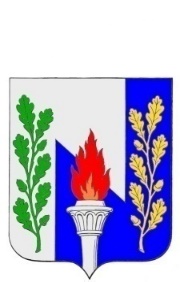 Тульская областьМуниципальное образование рабочий поселок ПервомайскийЩёкинского районаСОБРАНИЕ ДЕПУТАТОВ РЕШЕНИЕот 14 июня 2023 года                                                                         №  _______                    О внесении изменений в решение Собрания депутатов муниципального образования рабочий поселок Первомайский Щекинского района от 19 декабря 2013 года № 57-280 «Об утверждении схемы многомандатных избирательных округов для проведения выборов депутатов Собрания депутатов муниципального образования рабочий поселок Первомайский Щекинского района»	В соответствии со статьей 18 Федерального закона от 12 июня 2002 года № 67-ФЗ «Об основных гарантиях избирательных прав и права на участие в референдуме граждан Российской Федерации», постановления территориальной избирательной комиссии Щекинского района Тульской области от 1 июня 2023 года № 35-5 «О внесении изменений в постановление территориальной избирательной комиссии Щекинского района Тульской области от 20 ноября 2013 года № 48-4 «Об определении схемы многомандатных избирательных округов для проведения выборов депутатов Собрания депутатов муниципального образования рабочий поселок Первомайский Щекинского района»,  Собрание депутатов муниципального образования рабочий поселок Первомайский Щекинского района РЕШИЛО:	1.  Внести в приложение 1,2,3 к решению Собрания депутатов муниципального образования рабочий поселок Первомайский Щекинского района от 19 декабря 2013 года № 57-280 «Об утверждении схемы многомандатных избирательных округов для проведения выборов депутатов Собрания депутатов муниципального образования рабочий поселок Первомайский Щекинского района» следующие изменения: слово «Многомандатный» заменить словом «Пятимандатный».	2. Настоящее решение направить в территориальную избирательную комиссию Щекинского района Тульской области.3. Решение вступает в силу со дня его официального опубликования. Глава муниципального образованиярабочий поселок ПервомайскийЩекинского района                                                        М.А. Хакимов